 Lehrerversuch	 Lehrerversuch mit Schülerbeteiligung 	☐ SchülerversuchAussagekräftige Beschreibung (z. B. Text, Bild, Skizze) des Versuchs:Gefährdungsarten:☐ mechanisch	  		☐ elektrisch 	☐ thermisch		☐ IR-, optische Strahlung ionisierende Strahlung	☐ Lärm	☐ Gefahrstoffe		☐ Sonstiges☐ Unterrichtliche Rahmenbedingungen (Lerngruppe, Unterrichtsraum,…) wurden berücksichtigt.Ergänzende Hinweise:Tätigkeitsbeschränkungen zum Umgang mit radioaktiven Präparaten können der aktuell gültigen Verwaltungsvorschrift „Strahlenschutz in Schulen“ entnommen werden.Entladen eines Elektroskops durch Anwesenheit eines α-Strahlers hoher AktivitätMaterial und Durchführung:Aufbau:Ein Präparat hoher Aktivität (A > 330 kBq) z. B. ein Americium-241-Präparat wird in die Nähe eines geladenen Elektroskops gehalten. Es wird aus einiger Entfernung beobachtet, dass sich das Elektroskop entlädt.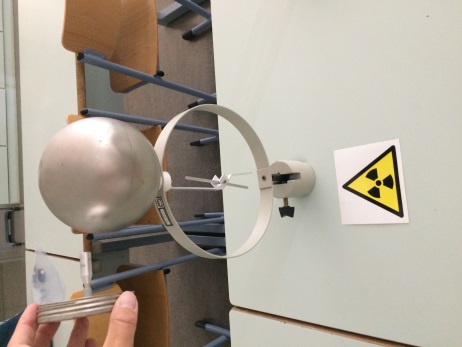 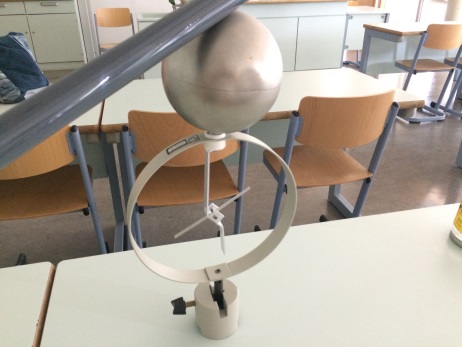 konkrete GefährdungenSchutzmaßnahmen (z. B. gerätebezogen, baulich, 
bei der Durchführung des Versuchs) Gefährdung durch die ionisierende Strahlung vorgegebener PräparateHier: Alpha und Gamma Strahlung bei Am-241Nur Beispielpräparate vorgeben, deren Aktivität die Lehrkraft selbst kennt.Tätigkeitsbeschränkungen beachten!Expositionsdauer minimieren!Strahler-Stift immer am hinteren Ende halten.Strahler nicht auf SuS richten!Nicht in den Strahlengang hineingreifen!Präparate nur kurzzeitig verwenden und unmittelbar nach dem Experimentieren wieder im Strahlenschutzschrank gegen unbefugten Zugriff sicher verwahren.